PERALTA COMMUNITY COLLEGE DISTRICT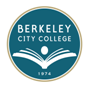 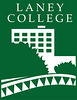 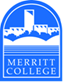 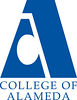 District Academic Senate	District Academic Senate Meeting DRAFT MINUTES  	October 19, 2021 – 2:30PM to 4:30PMZoom Link: https://cccconfer.zoom.us/j/9781680578 Present: 	VOTING – List full name below, identify which constituency group each individual represents (place X in box adjacent to name when present)Guests:  	List full name below, identify which constituency group each individual represents (place X in box adjacent to name when present)Abbreviations:DAS – District Academic SenatePCCD – Peralta Community College DistrictBOT – Board of TrusteesDAC – District Administrative CenterAP – Administrative ProcedureBP – Board PolicyTitle 5 §53200 DEFINITIONS [Source: http://www.asccc.org/communities/local-senates/handbook/partI.  Retrieved 10/28/11.]Academic Senate means an organization whose primary function is to make recommendations with respect to academic and professional matters. Academic and Professional matters means the following policy development matters: 1. Curriculum, including establishing prerequisites.
2. Degree and certificate requirements.
3. Grading policies.
4. Educational program development.
5. Standards or policies regarding student preparation and success.
6. College governance structures, as related to faculty roles.
7. Faculty roles and involvement in accreditation processes.
8. Policies for faculty professional development activities.
9. Processes for program review.
10. Processes for institutional planning and budget development.
11. Other academic and professional matters as mutually agreed upon.Consult collegially means that the district governing board shall develop policies on academic and professional matters through either or both of the following:1. Rely primarily upon the advice and judgment of the academic senate, OR
2. The governing board, or its designees, and the academic senate shall reach mutual agreement by written resolution, regulation, or policy of the governing board effectuating such recommendations.§ (SECTION) 53203 POWERSA) The governing board shall adopt policies for the appropriate delegation of authority and responsibility to its college academic senate.B) In adopting the policies described in section (a), the governing board or designees, shall consult collegially with the academic senate.C) While consulting collegially, the academic senate shall retain the right to meet with or appear before the governing board with respect to its views and recommendations. In addition, after consultation with the administration, the academic senate may present its recommendations to the governing board.D) The governing board shall adopt procedures for responding to recommendations of the academic senate that incorporate the following:1. When the board elects to rely primarily upon the advice and judgment of the academic senate, the recommendation of the senate will normally be accepted, and only in exceptional circumstances and for compelling reasons will the recommendations not be accepted.XDonald Moore, DAS President, LaneyXMatthew Goldstein, DAS Vice President, COA Senate PresidentXAndrew Park, DAS Treasurer, COA Treasurer XJennifer Fowler, DAS Recording Secretary, COA Senate Vice PresidentXMatthew Freeman, BCC Senate PresidentXJoseph Bielanski, BCC DAS RepresentativeXJeff Sanceri, COA DAS RepresentativeXEleni Gastis, Laney Senate PresidentXLeslie Blackie, Laney Senate Vice PresidentXKimberly King, Laney DAS RepresentativeXThomas Renbarger, Merritt Senate PresidentXMary Ciddio, Merritt Senate Vice PresidentXLowell Bennett, Merritt DAS RepresentativeSam Gillette, BCC Senate Vice PresidentXJayne SmithsonXMary Clarke-MillerXFrancis HowardXAlbert ManiaolXJennifer ShanoskiAGENDA ITEMDISCUSSIONFOLLOW UP ACTIONCall to order: Agenda review – (5 minutes)Meeting called to order at 2:38PM.Motion to approve the agenda.Moved: CiddioSeconded: KingMotion Passed UnanimouslyApproval of minutes from previous meeting(s) – (5 minutes)Motion to approve the minutes from September 21, 2021, and October 5, 2021.Moved: FowlerSeconded: CiddioMotion Passed UnanimouslyPublic Comment – (3 minutes)A question was raised about when District Academic Senate will begin in-person meetings again. President Moore said Spring 2022 is a possibility.Peralta’s holistic safety plan will be addressed during PGC on Friday 10/29/21 from 9:00AM-11:00AM. Please attend to participate in discussion and efforts to move it forward. For ActionNoneStanding Items – (15 Minutes)Staff Development Officer Report, Inger StarkJanelle Tillotson and Inger Stark met with Interim Chancellor Jackson who was supportive about continuing intergroup dialogue training. The Chancellor asked for a 3-year training plan. Up to 6 sabbaticals will be granted district wide. Applications have gone out. Sabbatical reports from previous sabbaticals are being collected.Tomorrow is each college’s mid semester flex day. Inger is helping co-host a faculty return to campus session in her role ad Staff Development Officer.Treasurer’s Report, Andrew ParkCurrently taking signups for the Fall 2021 ASCCC Plenary. So far, 1 faculty will attend in-person and 9 faculty will attend virtually.CE Liaison Report, Carla Pegues & Leslie BlackieWith the increase of in-person offerings planned for Spring 2022, reach out to CTE programs that have been teaching on campus through the pandemic to learn about successes and pitfalls.Funding allocations for Strong Workforce Program (SWP) Round 6 are being discussed. The state chancellor’s office recommended using Round 5’s 2019-2020 numbers. Preliminary discussions in our district are based on 2020-2021 enrollment numbers and % of CTE FTEs per college. Proposed estimated Round 6 on 2020-2021 % CTE FTEs per college: BCC 15%, CoA 16%, Laney 33% and Merritt 35%. The most drastic adjustments impact Laney College and Merritt College.This is problematic because several scheduling adjustments were made last year due to COVID and social distancing requirements. There are concerns about the lack of collaborative decision making and incorrect data.  VC Brown reported at DASCC on Friday that NOVA (the reporting system) has been reopened and working on rectifying the accounting so that the numbers are correct at Peralta District and at BACCC.Site licenses are available for Camtasia and Snagit. Contact Mary Clarke-Miller for site license software key and download information.DE Liaison Report, [Currently Vacant]NoneBOT1 BP4 AP2 Review/ recommendation/updates/proposed revisionNoneCIPDNoneFor Discussion and/or Information – (30 minutes)Reflections on Interim Chancellor Jackson’s visit last meetingThere seems to be a lack of collegial consultation and pattern of information being released after decisions are made. Faculty express a need for an explicit “how to” return to campus guide. Many questions remain around the return to campus plan. Some issues raised in discussion include but are not limited to ventilation in specific classrooms, a return-to-work plan for administrators, plexiglass for counselors, how vaccine mandates impact our student population, etc.Campus specific town halls were suggested since each campus’ facilities and needs are so unique.Proposed Budget Allocation Model (BAM)There is a big shift in framework and philosophy in the proposed draft of the new BAM handbook. District office general funds would come from the colleges. Since the colleges are the entities making money, the money for the general fund in the SCFF allocation model goes to the colleges. The colleges would have the responsibility of assessing budget on their needs. Goals and Update ConstitutionWork was started last academic year to update the DAS constitution. Matthew Goldstein and Matthew Freeman will get a meeting together and pick up the work completed last year ahead of the April 2022 deadline for changes.There was also discussion around the Board’s extension of Interim Chancellor Jackson’s contract at last Friday’s special board meeting. Curiosity was expressed about how and why this decision was made.Motion to invite the President of the Board of Trustees, Cindi Napoli-Abella Reiss, to a DAS meeting to discuss the decision making around the Interim Chancellor contract extension.Moved: GoldsteinSecond: GastisMotion Passed UnanimouslyNew Business/ AnnouncementsNext Meeting             November 2, 2021ASCCC Fall 2021 PlenaryThe first-ever hybrid 2021 Fall Plenary Session will be held November 4-6, 2021 at the Westin hotel in Long Beach and virtual via Pathable.AdjournmentMeeting adjourned at 4:28PM.